Межправительственный комитет по интеллектуальной собственности, генетическим ресурсам, традиционным знаниям и фольклоруСорок четвертая сессияЖенева, 12–16 сентября 2022 г.Информационная записка для дискуссионной группы местных и коренных общинДокумент подготовлен СекретариатомНа своей седьмой сессии Межправительственный комитет по интеллектуальной собственности, генетическим ресурсам, традиционным знаниям и фольклору («Комитет») постановил, «что непосредственно перед началом сессий Комитета в течение полудня должно быть организовано заседание дискуссионной группы под председательством представителя местной или коренной общины». С тех пор, начиная с 2005 г., такие заседания проводятся перед каждой сессией Комитета.Заседание дискуссионной группы в рамках данной сессии будет посвящено теме «Коллективный характер традиционных знаний и традиционных выражений культуры: мнение коренных народов и местных общин».Предварительная программа такого заседания в рамках сорок четвертой сессии приводится в приложении к настоящему документу.[Приложение следует]ПРЕДВАРИТЕЛЬНАЯ ПРОГРАММА ЗАСЕДАНИЯ ДИСКУССИОННОЙ ГРУППЫПонедельник, 12 сентября 2022 г. (по женевскому времени)[Конец приложения и документа]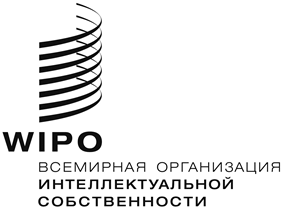 RWIPO/GRTKF/IC/44/INF/5WIPO/GRTKF/IC/44/INF/5WIPO/GRTKF/IC/44/INF/5оригинал: английскийоригинал: английскийоригинал: английскийдата: 10 августа 2022 г.дата: 10 августа 2022 г.дата: 10 августа 2022 г.11:00ОткрытиеОткрытиеПредседатель – (будет определен Консультативным форумом коренных народов ВОИС)Председатель – (будет определен Консультативным форумом коренных народов ВОИС)11:00–11:20г-жа Люси Муленкей, представитель народа масаи, Кения, исполнительный директор Информационной сети коренных народовг-жа Люси Муленкей, представитель народа масаи, Кения, исполнительный директор Информационной сети коренных народов11:20–11:40г-жа Хай-Юэн Туалима, самоанка, Сатауа, Пуапуа, Ива, Фалеула, Лепеа и Салелолога, Самоаг-жа Хай-Юэн Туалима, самоанка, Сатауа, Пуапуа, Ива, Фалеула, Лепеа и Салелолога, Самоа11:40–12:00г-жа Нэнси Клара Васкес Гарсия, представитель народа михе, Санта-Мария-Тлауитольтепек, Мексикаг-жа Нэнси Клара Васкес Гарсия, представитель народа михе, Санта-Мария-Тлауитольтепек, Мексика12:00–12:30Общее обсуждение и закрытие заседания дискуссионной группыОбщее обсуждение и закрытие заседания дискуссионной группы